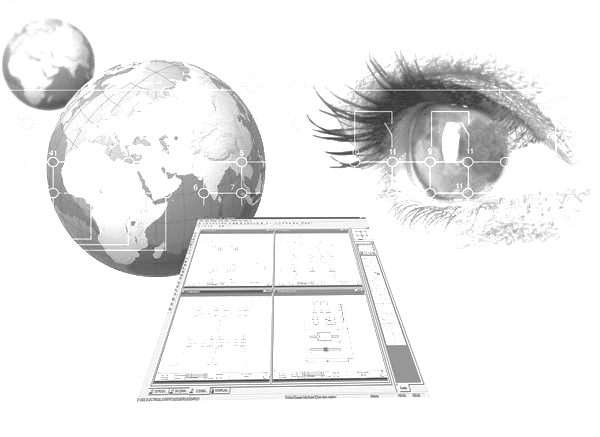 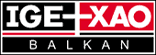 IGE+XAO Group is a French Software Company conceiving, producing, selling and ensuring the maintenance of a range of CAD software. With 26 offices throughout 17 countries, IGE+XAO is an equal opportunity employer offering exciting challenges. The personnel in Sofia are ensuring the production and maintenance of CAD systems on the Bulgarian and international markets for more than 18 years. We are looking for: C#.NET TraineesIF YOU:
- are interested in real work/real projects; 
- are (3rd or 3+ year) student in IT;
- have knowledge of one or more OOP language (preferably C#);
- want to work 3months, paid training.

SEND us a CV with your programming languages mentioned to the following e-mail:  hr_bg@ige-xao.com
All applications will be treated in strict confidentiality.
Only the short listed candidates will be contacted.